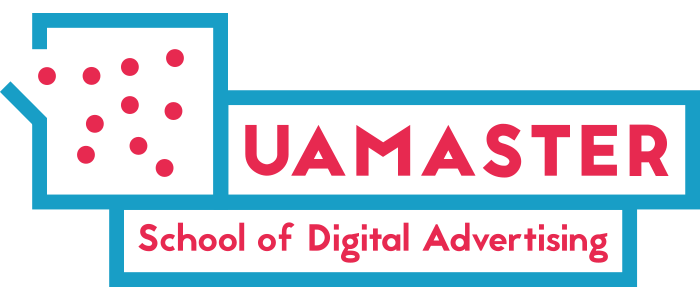 Расписание занятий со 2 мартаКурс «SMM 4 work»Адрес: ул. Щекавицкая, 30/39, 2 этаж, офис 80Номер занятияВремяЗанятиеПреподаватель1.02 марта (понедельник)18.30-21.15Введение в профессиюГалика Владимир2.04 марта(среда)18.30-21.15Креатив. Что это и где черпатьСтояцкий Станислав 3.06 марта(пятница)18.30-21.15Контент. План и его созданиеСтояцкий Станислав 4.11 марта(среда)18.30-21.15Копирайтинг для социальных сетейСлепчик Илона5.16 марта (понедельник)18.30-21.15Таргетированная реклама. Подготовка запуска кампании. Практическое занятиеХалецкий Евгений6.18 марта(среда)18.30-21.15Таргетированная реклама. Практическое занятиеХалецкий Евгений7. 20 марта(пятница)18.30-21.15Настройка кампанииПрактическое занятиеХалецкий Евгений8.23 марта(понедельник)18.30-21.15Google Analytics для SMM специалистаХалецкий Евгений9.25 марта(среда)18.30-21.15SMM-стратегияГалика Владимир10.27 марта (пятница)18.30-21.15KPI и бюджетированиеГалика Владимир11.30 марта(понедельник)18.30-21.15InstagramГалика Владимир12.01 апреля(среда)18.30-21.15Продвижение в YouTube Эксаурова Ольга 13.03 апреля(пятница)18.30-21.15Мессенджеры и чат-боты Аликсюк Сергей14.06 апреля(понедельник)18.30-21.15Работа с лидерами мнений и отработка негативаГалика Владимир15.08 апреля(среда)18.30-21.15Защита проектовШевченко Евгений